02:39140	Im12010080 -604020Destination Hospital Breakdownm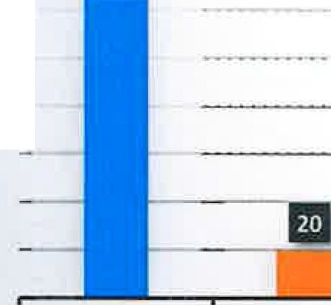 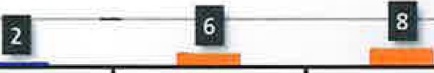 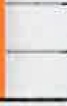 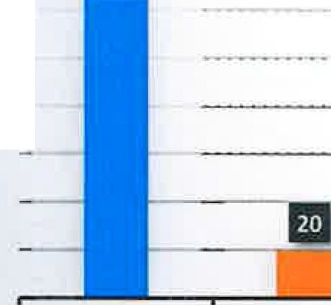 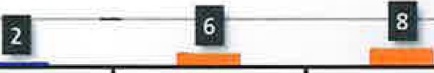 0CHMFHM	FHO	SCH	FS	NTComment 1- ERV responding from Community assisting with prior call. Ambulance responding from Base. Comment 2- Per PD on scene, response was downgraded no lights and sirens.Comment 3- ERV was responding from south of Calumet due to the road closure. Extended Distance delay. Ambulance responding from base.Comment 4- ERV responding from the south side of the tracks due to Calumet closure. Delay due to distance.Comment 5- ERV had difficulty locating correct building at Hartsfield. Ambulance responding from Base. Both units had to bypass Calumet closure.Comment 6- Ambulance had out the door delay of 3 min and the crew has been spoken with regardingthat. ERV responding from the south side of the tracks due to Calumet Closure. Delay due to Distance.Comment 7- ERV Respondingfrom a previous call. Ambulance respondingfrom base. Comment 8- ERV Responding from a previous call. Ambulance responding from base.DateTrip IDCall TimeNatureResp TimeTime To PTResponse DelayMutual Aide CityDest5/1/21108:36:26Difficulty Breathing03:5604:34CHM5/1/21212:18:46Cardiac or Respiratory Arrest/Death05:4807:31Mutual Aid/NH DelayHighlandNT5/1/21312:17:09Cardiac or Respiratory Arrest/Death02:2704:51NH DelayNT5/1/21413:56:34Sick Person01:2802:26CHM5/1/21515:43:07Shooting/Stabbing01:3502:53NT5/1/21616:38:05Overdose/Poisoning01:2902:55CHM5/2/21703:00:41Lift AssistLift AssistLift AssistLA5/2/21804:45:45Heart Problems/AICD01:0201:53CHM5/2/21907:35:59Sick Person01:4303:54CHM5/2/211011:54:08Falls01:5204:17CHM5/2/211113:44:12Sick Person00:5502:41NT5/2/211220:26:52Sick Person02:4504:00CHM5/3/211308:27:15Abdominal Pain01:0802:55CHM5/3/211409:59 :17Difficulty Breathing02:5004:09CHM5/3/211510:49:54Falls03:1104:44CHM5/3/211611:52:46Cardiac or Respiratory Arrest/Death02:0502:17NT5/3/211715:12:10Psychiatric/Behavioral03:0003:10NT5/3/211817:12:24Diabetic Problems02:2203:19NT5/3/211917:56:50Sick Person01:2403:10NT5/3/212020:14:15Seizure/Convulsions01:3803:45CHM5/4/212101:56:07Lift AssistLift AssistLift AssistCHM5/4/212207:43:28Syncope/Unconsci ous01:1001:27CHM5/4/212308:16:45Falls00:4902:25CHM5/4/212408:21:13Difficulty Breathing02:3003:16HighlandCHM5/4/212511:28:21Difficulty Breathing01:1101:38FHM5/4/212615:13:06Fire StandbyFire StandbyFire StandbyCHM5/4/212716:44:58MVA00:4801:19FS5/4/212822:26:27Syncope/Unconscious02:5804:33NT5/4/212923:46:11Psychiatric/Behavioral00:1400:49CHMDateTripIDCall TimeNatureResp TimeTime To PTResponse DelayMutual Aide CityDest5/5/213002:56:02Chest PainCaneCaneSCH5/5/213107:36:54Cardiac or Respiratory Arrest/Death02:3302:46NT5/5/213211:11:19Sick Person00:24CaneNT5/5/213312:11:52Sick Person01:5503:21NT5/5/213412:38:49Back Pain03:0203:51FHM5/5/213515:00:29Sick Person03:4304:32FHM5/5/213615:32:52Chest Pain02:1903:06NT5/5/213720:42:54Syncope/Unconscious02:3203:39NT5/5/213822:31 :33Syncope/LInconscious02:5304:03CHM5/6/21Ii!3908:06:45Sick Person01:3402:35NT5/6/21Ii!4010:50:59Stroke/CVA01:1103:04CHM5/6/21Ii!4112:44:41Sick Person00:0001:07CHM5/6/21Ii!4213:31:44Heart Problems/AICD08:3209:51Railroad X-ing/Both UnitsCHM5/6/21Ii!4314:10:02Difficulty Breathing00:1801:05NT5/6/21Ii!4416:07:06Injured Person03:1004:37CHM5/6/21Ii!4517:06:06Shooting/Stabbing02:5003:30CHM5/6/21Ii!4618:11:27Sick Person00:2001:13FHM5/6/21Ii!4723:52:35Sick Person03:0803:23CHM5/6/21Ii!8312:44:14Sick Person01:02CaneCHM5/7/214802:29:18Lift AssistLift AssistLift AssistNT5/7/214914:33:02Back Pain04:2804:48LA5/7/215016:27:42MVA04:0904:54CHM5/7/215116:51:27Falls02:5904:03CHM5/7/215218:26:23Falls03:5204:52CHM5/7/215319:47:01Lift AssistLift AssistLift AssistCHM5/8/215403:49:21Hemorrhage/Laceration03:4004:49CHM5/8/215509:50:48Seizure/Convulsions00:4001:58FHM5/8/215616:30:17Difficulty Breathino03:5904:28NT5/8/215718:37:09Difficulty Breathing 	03:5004:43CHMDateTrip IDCall TimeNatureResp TimeTime To PTResponse DelayMutual Aide CityDest5/9/215811:37:15Sick Person02:3703:08CHM5/9/215912:05:38MVA03:2504:08NT5/9/216015:29:38Chest Pain00:1001:37FHM5/9/216119:35:20Sick Person01:0202:25CHM5/9/216221:46:39MVA03:31CaneCHM5/9/216322:02:48Syncope/Li nconscious00:11CaneNT5/9/216423:09 :29Hemorrhage/Laceration03:1504:31NT5/9/216523:57:54Difficulty BreathinQCaneCaneCHM5/10/216601:30:34Fire StandbyFire StandbyFire StandbyCHM5/10/216702:20:15Difficulty Breathing04:2104:45FS5/10/216807:24:47Difficulty Breathing03:1004:16CHM5/10/216908:21:19Fire StandbyFire StandbyFire StandbyCHM5/10/217008:54:32Diabetic Problems01:4402:28FS5/10/217109:18:00Heart Problems/AICD02:2903:30FHM5/10/217210:05:34Seizure/Convulsions02:5204:26NT5/10/217313:27:55MVA01:5902:22CHM5/10/217418:29:13Headache02:1303:47NT5/10/217519:24:28Falls04:0405:04Comment 1CHM5/11/217608:54:10Psychiatric/Behavioral01:4502:04CHM5/11/217715:12:11Stroke/CVA00:2603:14CHM5/11/217816:07:48Sick Person04:0204:42CHM5/12/217905:04:25Lift AssistLift AssistLift Assist.CHM5/12/218010:49:02Syncope/Unconsci ous00:3701:13LA5/12/218111:01:52Unknown Problem03:1504:08NT5/12/218213:15:06 	Falls 	01:2502:19FHMDateTrip IDCall TimeNatureResp TimeTime To PTResponse DelayResponse DelayMutual Aide CityDest5/13/218410:04:56Chest Pain01:0203:04CHM5/13/218510:57:03Lift AssistLift AssistLift AssistCHM5/13/218615:17:09Difficulty Breathing02:4403:51CHM5/13/218718:52:06Cardiac or Respiratory Arrest/Death00:5301:46CHM5/14/218811:53:02Stroke/CVA03:4604:58NT5/14/218913:11:20Sick Person03:3804:37CHM5/14/219016:27:43Sick Person03:2604:57CHM5/14/219121:44:01Falls01:2402:18CHM5/14/219222:59:02Sick Person02:4703:13CHM5/15/219307:32:59Difficulty Breathing00:4802:58CHM5/15/219411:54:29Fire StandbyFire StandbyFire StandbyCHM5/15/219513:48:34Chest Pain02:2404:26FS5/15/219616:54:27Falls02:0002:39CHM5/15/219717:18:23Falls01:4703:37CHM5/15/219820:06:24Hemorrhage/Laceration01:4303:43CHM5/15/219920:31:53Sick Person03:4304:37CHM5/15/2110020:40:15Syncope/Unconsci ous02:1404:20CHM5/15/2110121:37:51Chest Pain02:3304:09CHM5/16/2110201:19:09Cardiac or Respiratory Arrest/Death02:5904:37CHM5/16/2110308:12:36Cardiac or Respiratory Arrest/Death03:0704:54NT5/16/2110408:30:32Cardiac or Respiratory Arrest/Death02:2003:28NT5/16/2110511:21:32Sick Person02:2904:10NT5/16/2110618:19:10Chest Pain03:4704:50FHM5/16/2110719:14:52Sick Person01:1503:05CHM5/16/2110820:09:02Lift AssistLift AssistLift AssistCHM5/16/2110923:08:04Unknown Problem 	02:51CaneLADateTrip IDCall TimeNatureResp TimeTime To PTResponse DelayMutual Aide CityDest5/17/2111000:58:47Difficulty BreathinQ02:3804:13NT5/17/2111101:27:02Falls02:5703:58CHM5/17/2111203:57:07Falls04:0104:53CHM5/17/2111308:55:44Chest Pain02:4104:25NT5/17/2111409:25:11Stroke/CVA03:1904:13CHM5/17/2111514:14:31Sick Person05:0105:25Comment 2CHM5/17/2111615:14:32Sick Person05:0005:10Comment 3CHM5/17/2111716:03:28Sick Person04:1405:44NH DelayCHM5/18/2111800:35:04Sick Person05:1705:21Comment 4CHM5/18/2111911:10:10Falls03:3004:25FHM5/18/2112011:53:46Falls03:0704:03FHM5/18/2112115:33:31Sick Person09:3011:47Comment 5FHM5/18/2112217:10:55Syncope/Unconsci ous03:2304:30FHD5/19/2112302:28:05Chest Pain02:1102:55CHM5/19/2112406:42:49Psychiatric/Behavioral02:1403:46CHM5/19/2112513:50:54Sick Person02:2403:06CHM5/19/2112615:43:06Sick Person01:0902:10CHM5/19/2112716:10:15Lift AssistLift AssistLift AssistCHM5/20/2112811:31:01Sick Person01:1503:59LA5/20/2112913:48:42Seizure/Convulsions02:1102:40FHM5/20/2113014:35:45Difficulty Breathing03:5404:56CHM5/20/2113115:19:44Sick Person02:2804:11CHM5/20/2113215:33:23Chest Pain03:4204:50CHM5/20/2113315:46:47Sick Person03:2504:54DyerCHM5/20/2113420:14:30Unknown ProblemCaneCaneNT5/20/2113522:05:37Hemorrhage/Laceration04:1904:53NTDateTripIDCall TimeNatureResp TimeTime To PTResponse DelayResponse DelayMutual Aide CityMutual Aide CityDest5/21/2113602:29:37Headache03:1704:23CHM5/21/2113709:39:09Falls00:5302:04FHM5/21/2113811:21:32Sick Person02:1502:56NT5/21/2113912:41:25Seizure/Convuls ions02:5104:02CHM5/21/2114016:57:29Sick Person04:0304:27NT5/21/2114117:30:45Bite/Sting (Non-Life Threatening)04:1404:20NT5/21/2114217:38:33MVA01:4503:12NT5/21/2114321:00:43MVA03:4504:17NT5/22/2114404:10:31Falls06:1807:25Comment 6Comment 6CHMX4CHMX4CHMX45/22/2114508:21:52Sick Person02:1004:05NT5/22/2114615:00:11Syncope/Unconsci ous03:1504:49CHM5/22/2114718:33:10MVA02:3904:24CHM5/22/2114819:45:30Psychiatric/Behavioral01:5503:26NT5/22/2114921:51:16Difficulty Breathing02:2403:44FHM5/22/2115022:05:03Falls05:2406:57Comment 7Comment 7CHM5/22/2115122:15:25Seizure/Convulsions03:0004:13HighlandHighlandCHM5/23/2115206:59:14Falls02:5603:46NT5/23/2115307:35:05Sick Person02:4304:53CHM5/23/2115408:43:27Difficulty Breathing02:0002:33CHM5/23/2115510:21:08MVA02:0803:30CHM5/23/2115610:39:33Sick Person00:3802:02NT5/23/2115712:03:12Unknown Problem00:5601:48CHM5/23/2115812:20:00Syncope/LInconscious02:2904:04CHM5/24/2115909:15:09Sick Person03:5004:51CHM5/24/2116011:22:10Difficulty Breathing02:1903:50CHM5/24/2116112:12:17Difficulty Breathing03:4804:43FHM5/24/2116212:23:43Sick Person03:2604:47CHM5/24/2116313:35:20Heart Problems/AICD02:0703:40CHM5/24/2116418:17:25Unknown Problem02:4004:35CHM5/24/2116518:42:17Psychiatric/Behavioral04:3504:43Railroad X-ingRailroad X-ingCHM5/24/2116621:33:21Abdominal PainCaneCaneFHMDateTrip IDCall TimeNatureResp TimeTime To PTResponse DelayMutual Aide CityDest5/28/2119210:31:49Sick Person02:3804:07NT5/28/2119313:18:10MVA00:4002:39CHM5/28/2119414:21:35Difficulty Breathing03:2404:25NT5/28/2119517:29:11Unknown Problem03:2604:54CHM5/28/2119618:33:48Chest Pain02:1804:12CHM5/28/2119722:06:15Syncope/Unconscious02:5004:10CHM5/29/2119813:05:46Sick Person02:2004:02CHM5/29/2119913:44:52Fire StandbyFire StandbyFire StandbyCHM5/29/2120015:59:31MVA02:3403:28FS5/29/2120120:05:58Difficulty Breathing02:3903:07CHM5/29/2120221:44:04Sick Person03:0504:41CHM5/29/2120323:18:47Falls04:0204:47CHM5/30/2120402:27:18Falls03:4804:36NT5/30/2120508:59:56MVA03:2304:00NT5/30/2120610:54:25Lift AssistLift AssistLift AssistCHM5/30/2120711:09:50Sick Person02:0402:40LA5/30/2120814:31:20Lift AssistLift AssistLift AssistSCH5/30/2120916:00:48Falls02:2304:08LA5/30/2121016:16:55Sick Person00:5603:04NT5/30/2121118:12:29Sick Person02:2304:28CHM5/31/2121209:10:39Sick Person01:4502:33CHM5/31/2121311:56:41Sick Person02:0302:54NT5/31/2121412:56:46Sick Person03:5904:59CHM5/31/2121519:39:09Chest Pain00:0700:49CHM5/31/2121621:09:39Syncope/LInconscious02:1603:03CHM5/31/21Syncope/Unconscious   02:38	03:49   	Syncope/Unconscious   02:38	03:49   	Syncope/Unconscious   02:38	03:49   	Syncope/Unconscious   02:38	03:49   	Syncope/Unconscious   02:38	03:49   	Syncope/Unconscious   02:38	03:49   	Syncope/Unconscious   02:38	03:49   	5/31/21